INDICAÇÃO Nº 138/2019Assunto: Solicita a reparação da calçada e mureta no início da Av. Antonio Galvão de Camargo – Jd. De Lucca (embaixo do viaduto da Rodovia Luciano Consoline)Senhor Presidente,INDICO ao Sr. Prefeito Municipal, nos termos do Regimento Interno desta Casa de Leis, que se digne V. Ex.ª determinar á Secretaria de Obras e Serviços Publicos, que execute reparação de calçada e mureta no inicio da Av. Antonio Galvão de Camargo.Neste ponto, veículos já caíram dentro do rio devido a falta de segurança e também oferece sérios riscos aos pedestres, portanto é importante que seja executada o mais breve possível.*Foto anexa.SALA DAS SESSÕES, 01 de fevereiro de 2019.LEILA BEDANIVereadora - PV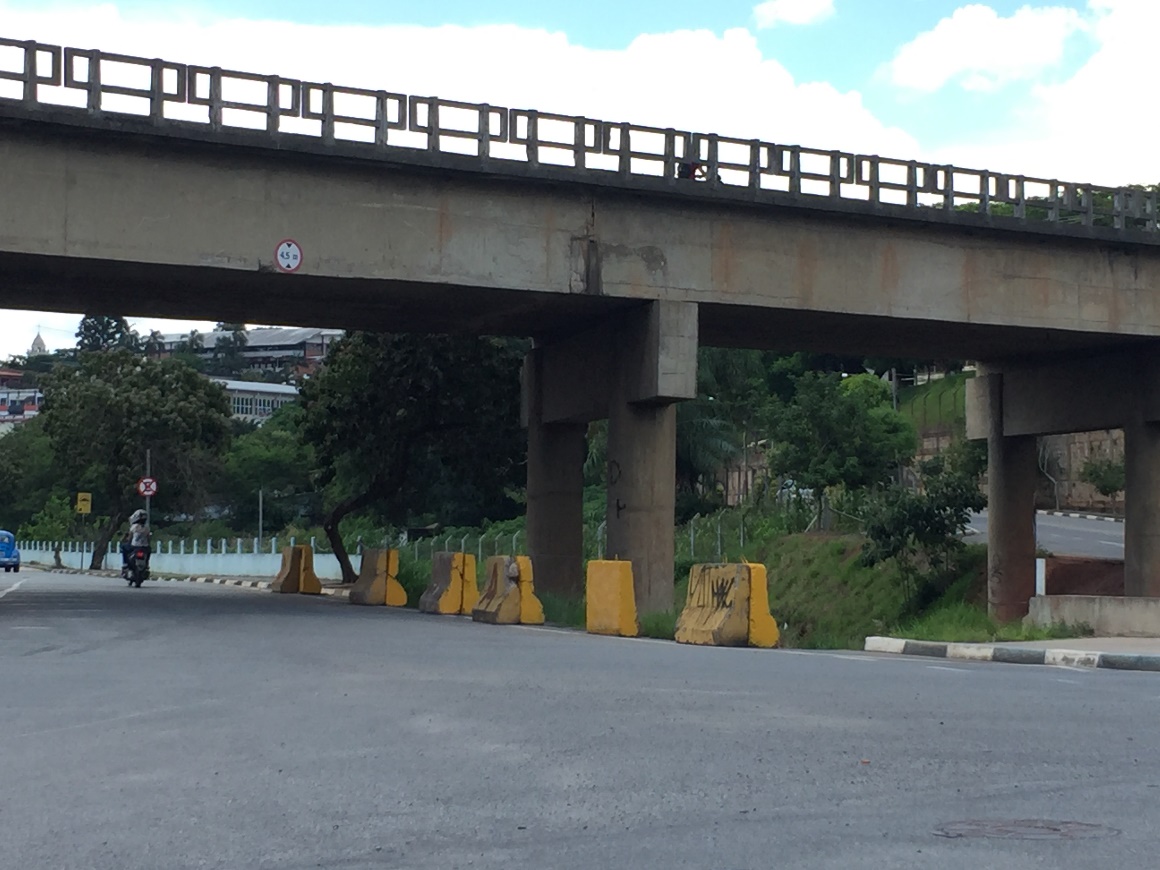 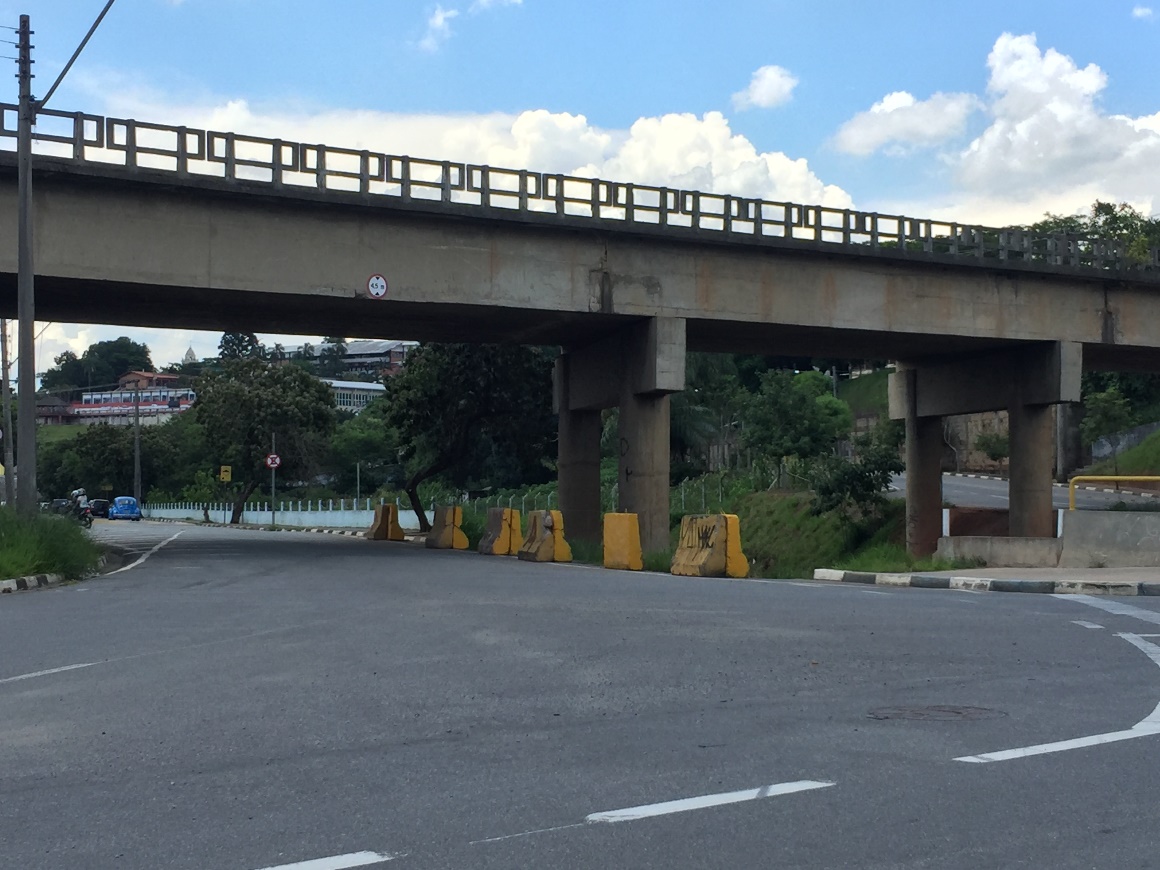 